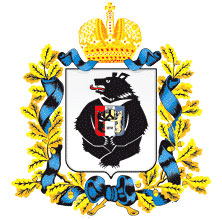 КОМАНДУ УЧАЩИХСЯ  3В классаПолюховича Бориса, Тарасенко Таисию,Горовую Василину, МашеруВладислава, Бобровского Никиту, Михедову Алину, Столярову Элину, Андроса Эдуарда, Попову Анжелику, Крупяк Юлию, Бизяеву ИринуКлассный руководитель: Кутепова Т.М.Занявшую III место в окружном конкурсе чтецов,посвященному  75 – ой годовщине со дня образования Хабаровского края в номинации «Инсценировки поэтических произведений»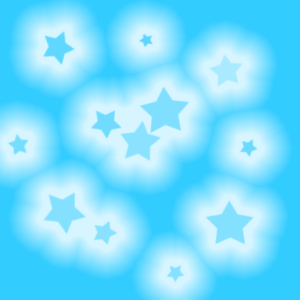 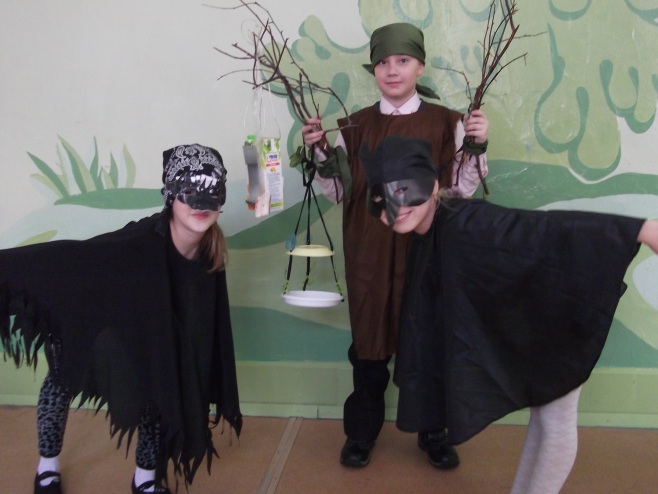 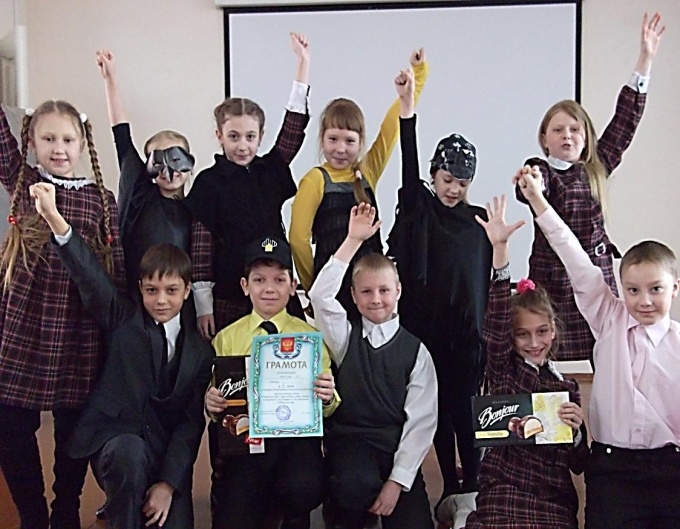 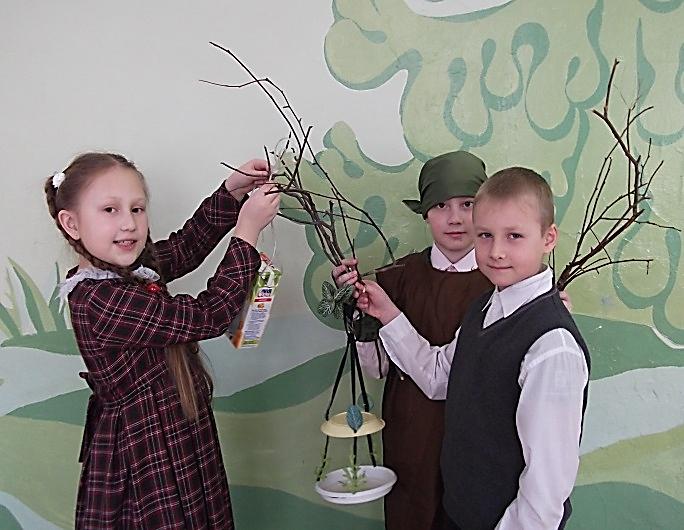 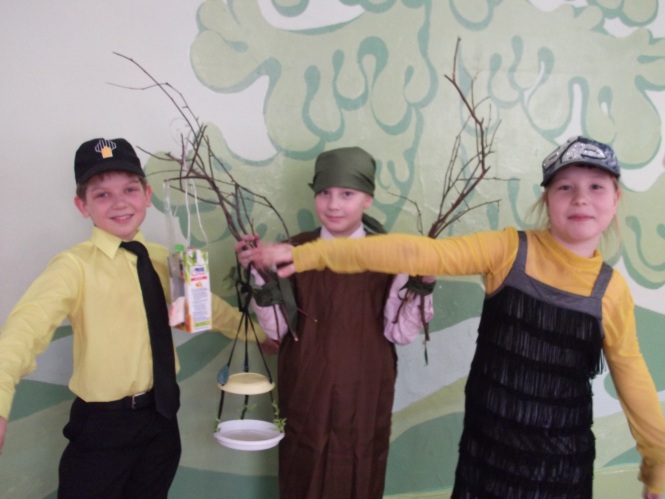 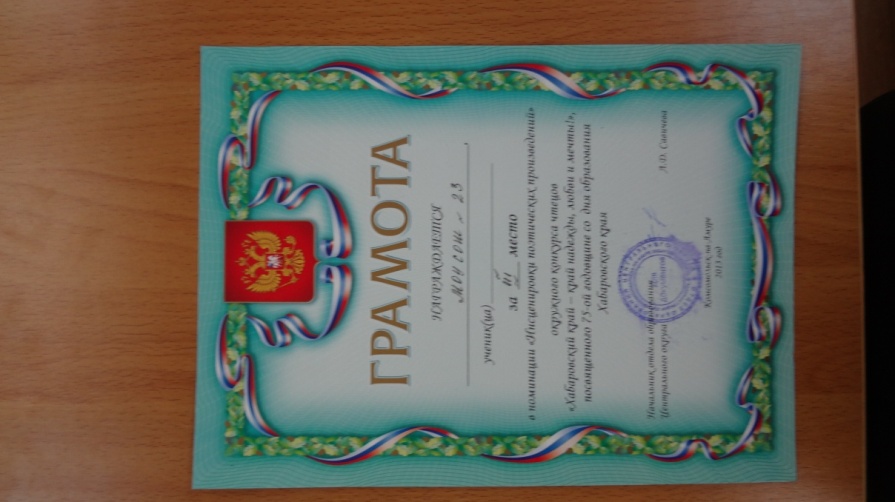 